Eastern Mediterranean University - Computer Engineering DepartmentSoftware Engineering ProgramCMSE-201 Fundamentals of Software Engineering - Midterm ExamStd Id____________________Std Name____________________________________Instructor: Prof. Dr. Alexander G. ChefranovDuration: 110 Minutes               				                      April 16, 2022--------------------------------------------------------------------------------------------------------------Three A4 sheets of paper with your handwritings (not photocopies, printouts, etc.) may be used for your help. Electronic devices are not allowedThere are 5 questions (totally, 100 points), 7 pagesGood Luck!Q1)  15 points Introduction to software engineering5 points What are the three key challenges software engineering facing?Complexity of software products, requirements changing, and necessity to meet deadlines5 points What software dependability and security is?Dependability means that software reliably perform expected from it functions, and has not undeclared functionalitiesSecurity means that only authorized people can get access to the system for reading and writing, and the system is available according to the agreement5 points What are the eight ACM/IEEE ethical principles?Public – obey laws, Client and employer – do not harm them, Product – provide high quality, Judgment – be independent, Management – be ethical, Profession – consistent with public interests, Colleagues – be fair, Self – life-long learningQ2) 15 points SW development model and processes5 points What are the four characteristics of a software development process?Activities, Product (outcome), Roles, Pre/post conditions5 points What integration and configuration model is? Its benefits? Deficiencies?The model is based on the existing components reusing by configuring them into the target system. Benefits: no need developing system parts from scratch, Deficiencies: some requirements may not be met because the components can’t fit them in full.5 points What are the four design activities?Architectural design, interface design, component design, database designQ3) 15 points Requirements engineering5 points What are the five problems of requirements elicitation?Stakeholders do not know what they really want; they express requirements in their own terms; requirements can conflict; external factors can affect requirements; requirements can change5 points What are the five parts of a scenario description?Pre-condition; normal success scenario; alternative scenarios; other concurrent activities; post condition5 points What are the seven parts of a function description?Name, inputs, outputs, data types used, algorithm, pre/post conditions, side effectsQ4) 15 points Project management5 points What are the five types of risks?Risks: technological, organizational, people related, requirements related, and estimation related5 points What are the three personality types?People: task-oriented, interaction-oriented, and self-oriented5 points What are the four factors affecting group communication?Group size, group structure, group composition, environmentQ5) 40 points Project planning and schedulingThe set of a project tasks isAssume that the project starts on April 18, 2022, Monday. Calendar is 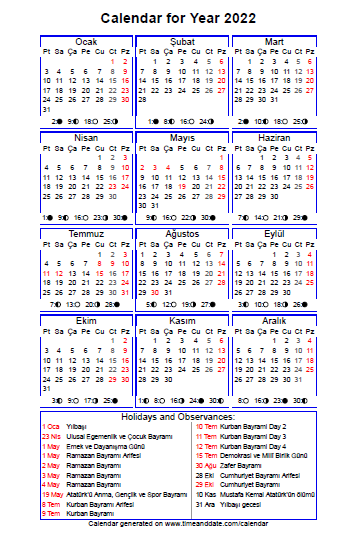 Taking into account actual weekends/holidays:13 points Draw an activity network diagram with milestones and tasks, and define the earliest day of the project completion. Explain your answer.The earliest finish date is May 10, 2022. It is obtained by marking milestones by dates according to the calendar and tasks dependencies.13 points Assuming that two software engineers, Abdul and Mary, are available, draw a staff allocation chart (schedule) for the project. Explain your answer.The project ends by May 10, 2022.14 points Draw an activity network diagram showing tasks only. For each task of the project, calculate Early start time, Early finish time, Late start time, Late finish time, and slack time. Explain your answer.Early start and finish times are shown above the task boxes, and late start and finish times, below them. Since for all the tasks ES=EF and LS=LF, slacks of all the tasks are 0, hence all the tasks are critical.TotalQuestion15 (5,5,5)15 (5,5,5)15 (5,5,5)15 (5,5,5)40  (13, 13, 14)100TaskEffort (person-day)Duration (day)DependenceA64B55A(M1)C36A(M1)D44B(M2)E33C(M3)18.0419.0420.0421.0422.0425.0426.0427.0428.0429.045.056.059.0510.05AbdulAAAABBBBBDDDDMaryAACCCCCCEEE